Datum: 9. 2. 2023									Št.: 171-9/2019-DI/4Zadeva: Pooblaščeni zdravniki za indiciranje zdravil za zdravljenje hepatitisa B in CZdravila za zdravljenje hepatitisa B in C smejo v breme obveznega zdravstvenega zavarovanja indicirati le pooblaščeni specialisti. V skladu z omejitvijo predpisovanja pooblaščam naslednje zdravnike specialiste za indiciranje zdravil za zdravljenje hepatitisa B in C:UKC Ljubljana:		 				  5490 mag. Erika Kovačič Palli, dr. med.		  8710 asis. mag. Tadeja Kotar, dr. med.		  5687 doc. dr. Mojca Matičič, dr. med. 		  5905 Jelka Meglič - Volkar, dr. med. 		  7419 Janja Prah, dr. med.		  6331 dr. Mojca Rajter, dr. med. 		  7421 Marija Ribnikar, dr. med.		  4946 doc. dr. Janez Tomažič, dr. med.			  9354 dr. Jerneja Videčnik Zorman, dr. med., spec. inf.	  9462 Sergeja Gregorčič, dr. med. , spec. inf.	  10248 asis. dr. Samo Plut, dr. med.	  8984  Katja Novak, dr. med.  11300 Maša Klešnik, dr. med.  11107 Darja Vidmar Vovko, dr. med.  9550 Aida Granda, dr. med.  10741 Katarina Vincek, dr. med.  12852 Jan Drnovšek, dr. med.  13288 Marjana Turk Jerovšek, dr. med.Splošna bolnišnica Celje: 		  6081  Mag. Janja Blatnik, dr. med.					 ̶   9971 Tanja Selič Kurinčič, dr. med.					  9958	dr. Irena Milotić, dr. med.UKC Maribor: 				  6688  Zvonko Baklan, dr. med.		  7769 Ksenija Ekart Koren, dr. med.	  12117 Hristijan Angeleski, dr. med.  11500 Darinka Purg, dr. med.  11710 Vanja Kalacun, dr. med.Splošna bolnišnica Murska Sobota: 	 8401 mag. Emil Pal, dr. med.Splošna bolnišnica Nova Gorica: 	 13321 Vesna Kovačič, dr. med.Splošna bolnišnica Novo mesto:	 6415 Tatjana Remec - Zafred, dr. med.  6758 Boštjan Gorjup, dr. med. 6711 Anica Kurent, dr. med.S tem seznamom preneha veljati seznam z dne 14.1.2019. Zavod za zdravstveno zavarovanje SlovenijeGeneralna direktorica                    						doc. dr. Tatjana Mlakar, univ.dipl.ekon.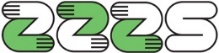 Zavod za zdravstveno
zavarovanje Slovenije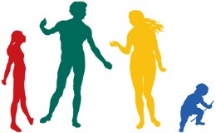 DirekcijaMiklošičeva cesta 241000 LjubljanaDirekcijaMiklošičeva cesta 241000 LjubljanaTel.: 01 30 77 200Faks: 01 23 12 182E-pošta: di@zzzs.siwww.zzzs.si